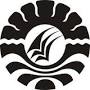 SKRIPSIPEMBELAJARAN KETERAMPILAN MEMBUAT KERIPIK RUMPUTLAUT DI PKBM MATTIRODECENG DESA PITUSUNGGU KABUPATEN PANGKEPNURHIDAYAHJURUSAN PENDIDIKAN LUAR SEKOLAHFAKULTAS ILMU PENDIDIKANUNIVERSITAS NEGERI MAKASSAR2016PEMBELAJARAN KETERAMPILAN MEMBUAT KERIPIK RUMPUT LAUT DI PKBM MATTIRODECENG DESA PITUSUNGGU KABUPATEN PANGKEPSKRIPSIDiajukan untuk memenuhi Sebagian Persyaratan Guna Memperoleh Gelar Sarjana Pendidikan pada Jurusan Pendidikan Luar SekolahStrata Satu Fakultas Ilmu PendidikanUniversitas Negeri MakassarOleh:NURHIDAYAHNIM: 1242041013JURUSAN PENDIDIKAN LUAR SEKOLAHFAKULTAS ILMU PENDIDIKANUNIVERSITAS NEGERI MAKASSAR2016